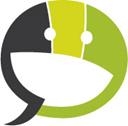 I, 									 (your full name), hereby appoint 						 	 as my representative, authorized to represent and vote on behalf of 							 (name of your organisation) at the Annual General Meeting of ENPSIT to be held on Thursday 23 March 2023 in Alcalá de Henares.Signature							DatePlease send this form to the ENPSIT Secretary (esther.deboe@uantwerpen.be) with the person you have chosen as your proxy holder in the cc field.
Each paid-up full member (organisation) is entitled to hold one proxy.